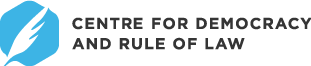 Measuring RTI Implementation in Ukraine: Assessment of Compliance with Sustainable Development Goal Indicator 16.10.2September 2017by Centre for Democracy and Rule of Law (Ukraine)This report of RTI Implementation in Ukraine has been written in accordance with Freedom of Information Advocates Network Methodology, which aims to assess the extent to which States have complied with Sustainable Development Goal Indicator 16.10.2: “Adoption and implementation of constitutional, statutory and/or policy guarantees for public access to information”. Introduction.The Law “On access to public information” was adopted in Ukraine in 2011.  Ukrainian NGOs have been working on its implementation and monitoring ever since. In 2014 an important amendment empowering the Ombudsperson in his controlling function in this sphere has been embedded, yet, the right to issue binding decisions has not been granted to the body. As a result,  discussion on establishing Information Commissioner (or Commission) as an authority entitled to provide sufficient level of protection to the right to freedom of information has been raised.On RTI nodal agency in Ukraine. Institutional MeasuresThe assessment of compliance with SDGI 16.10.2 of the abovementioned Methodology is conducted on the basis of three evaluation criteria: Proactive Disclosure Institutional Measures Responding to RequestsFor the purpose of this assessment, we have selected 6 public authorities of Ukraine operating in different sectors, such as:Presidential Administration of Ukraine Verkhovna Rada of Ukraine (Ukrainian Parliament)Ministry of Justice of UkraineHigh Administrative Court of UkraineState Property Fund of Ukraine Public joint stock company «Ukrzaliznytsia» (Ukrainian railway state-owned enterprise)A further report will focus on these bodies in the context of three evaluation criteria, mentioned above.PRESIDENTIAL ADMINISTRATION OF UKRAINEProactive Disclosure Availability of institutional, organisational, operative, and contact informationAvailability of information about the Right to Information Act Institutional MeasuresProcessing of RequestsVERKHOVNA RADA OF UKRAINEProactive Disclosure Availability of institutional, organisational, operative, and contact informationAvailability of information about the Right to Information Act Institutional MeasuresProcessing of RequestsMINISTRY OF JUSTICE OF UKRAINEProactive Disclosure Availability of institutional, organisational, operative, and contact informationAvailability of information about the Right to Information Act Institutional MeasuresProcessing of RequestsHIGH ADMINISTRATIVE COURT OF UKRAINEProactive Disclosure Availability of institutional, organisational, operative, and contact informationAvailability of information about the Right to Information Act Institutional MeasuresProcessing of RequestsSTATE PROPERTY FUND OF UKRAINEProactive Disclosure Availability of institutional, organisational, operative, and contact informationAvailability of information about the Right to Information Act Institutional MeasuresProcessing of RequestsPUBLIC JOINT STOCK COMPANY «UKRZALIZNYTSIA»Proactive Disclosure Availability of institutional, organisational, operative, and contact informationAvailability of information about the Right to Information Act Institutional MeasuresProcessing of RequestsCentre for Democracy and Rule of Law (CEDEM) is a think-and-act tank, which has been working in the civil society sector of Ukraine since 2005 channelling its efforts for development of independent media, support of civic platforms and movements, and building a legal state in Ukraine.http://cedem.org.ua/en/info@cedem.org.uaQuestion/ IssueYes/NoRemarksHas government established an RTI nodal agency? (If yes, comment on its roles and functionality) YesThe oversight of RTI legislation is entrusted to Ukrainian Parliament Commissioner for Human Rights (Ombudsperson). It should be noted that this authority is responsible for parliamentary control over the observance of all constitutional human rights and freedoms in Ukraine, however, the oversight of access to information is only a part of his duties. Ukrainian Parliament Commissioner for Human Rights is in charge of:monitoring the observation of human rights and freedoms (including the RTI). It results in assessment and recommendations to authorities, which are submitted to the Parliament of Ukraine in the form of annual reportanalyzing current laws and other legal acts regarding their compliance with the Constitution of Ukraine (therefore, it appeals to the Constitutional Court of Ukraine which rules on whether the legal act conforms with the Constitution)investigation of requesters` compliances  on refusal to give information and other violations of RTI drawing up administrative protocols for violation of the right to information and submitting them to the court in order to bring the offender to responsibilityHas government established an independent RTI oversight mechanism, such as an information commission? (If yes, comment on its work and how effective it has been) NoUkrainian Parliament Commissioner for Human Rights can be appointed by the Parliament. The Chairman of the Parliament or at least one-fourth of its deputies can make proposals on candidates. This procedure does not involve NGO or civil society representatives. Despite the fact that Parliament Commissioner investigates violations of RTI, his orders are not binding for public authorities and their officials. The Commissioner draws up administrative protocols and sends them to the court to bring those public officials to responsibility, but he cannot apply for restoration of violated right to information and persuade them to provide the requested information. This forms the essence of Ukrainian RTI oversight mechanism inefficiency.Type of informationSection of the law which requires disclosure Indicator Published  (Full/Partial/None)Data Source  (website or location of information)Institutionalp.1 art.15 of Law “On access to public information”Are functions of the ministry/authority and its powers published?Fullhttp://www.president.gov.ua/documents/5042010-10423Organisationalp.1 art.15 of Law “On access to public information”Is Information on personnel, names and contacts of public officials published?Fullhttp://www.president.gov.ua/administration/contacts-apuOperationalIs not prescribed by lawAre any authority strategies, plans or policies published?NoneLegislationp.1 art.15 of Law “On access to public information”Are the laws governing the institutions’ operations published?Fullhttp://www.president.gov.ua/documents/5042010-10423Service DeliveryDoes not provide servicesAre the descriptions of services offered, including forms required to be filled out and deadlines for application published?NoneBudgetp.1 art.15 of Law “On access to public information”Is information about the projected budget, actual income and expenditure, and/or audit reports published?NonePublic Procurement and Contracts p.1 art.15 of Law “On access to public information”, Law “On Public Procurement”Is detailed information on public procurement processes, criteria, outcomes of tenders, copies of contracts, and reports on completion of contracts published?FullLaw “On Public Procurement” establish that information about all procurements should be published on https://prozorro.gov.ua/. Another body carries out public procurement on behalf of Presidential Administration and this information is published.Registers p.1 art.15,  art.10-1 of Law, Law “On Amendments to Some Laws of Ukraine on Access to Public Information in the Form of Open Data”Are any registers mandated by law for the Agency to create  available online?Partialhttp://www.president.gov.ua/administration/apu-structureParticipationp.1 art.15 of Law “On access to public information”Is information about the mechanisms and procedures for consultation and public participation published?Fullhttps://petition.president.gov.ua/aboutType of informationSection of law that requires disclosureIndicator Published  (Full/Partial/None)Data Source  (website or location of information)RTI informationp.1 art.15 of Law “On access to public information”Is an annual report on the status of implementation of the RTI law published including number of requests granted, refused and time taken to respond?Partialhttp://www.president.gov.ua/public-info/pub-info-reportsHow to make an RTI requestp.1 art.15 of Law “On access to public information”Is information on how to make an RTI request published, including contact details?Fullhttp://www.president.gov.ua/public-info/accessCosts for publicationsp.1 art.15 of Law “On access to public information”Is information about the costs/fees for paying for photocopies of information?Fullhttp://www.president.gov.ua/public-info/access/poryadok-vidshkoduvannya-vitrat-na-kopiyuvannya-abo-druk-dokList of information requestedIs not prescribed by lawIs information related to RTI requests which were granted published?Partial  There is some information on the most frequent asked questions in the monthly reports http://www.president.gov.ua/public-info/pub-info-reports Has the authority appointed an Information Officer who is responsible for RTI implementation? (If yes comment on how the mandate functions)Yes Main Department of Access to Public information of the Presidential Administration of Ukraine is responsible for:consideration, processing, recording, systematizing, analyzing and responding to requests for information, which were sent to the President of Ukraine, Presidential Administrationmonitoring of implementation of Law by subsidiary bodies and services, created by President of Ukrainepublishing (together with other departments of the Presidential Administration) information on the website, including in the form of open data, updating this of information Does the authority have an RTI implementation plan? (If yes, comment on the extent to which such a plan has been operationalised)No According to the answer on the request, Presidential Administration doesn`t have RTI implementation plan (to find out this information CEDEM sent requests to all authorities). Has the authority developed/ issued guidelines for receiving and responding to information requests? (If yes, comment on their usage)NoThere is no separate guidelines, but some provisions are prescribed by Decree of the Head of the Presidential Administration "On the organization of work on providing access to public information by the Presidential Administration of Ukraine" Does the authority prepare and public annual reports, including statistics on requests? (If yes probe for the availability of the latest report and the period it relates to, otherwise the any hindrances to that effect).YesNot annual, but monthly reports. All available on the official websiteHas the authority provided RTI training to its information officers? (If yes, comment on when the most recent training programme was conducted).NoAccording to the answer on the request this information wasn`t created.Date Request SubmittedHow Request was FiledDate Receipt ReceivedSubmitted (Y/N)Date, if any, of responseResultHow information providedFee charged, if anyCommentsPresidential Administration of Ukraine, Question  110.07.17e-mailnoyes13.07.17, 24.07.17Transferred, Information receivedElectronic copyFree of charge Request was transferred to another authority. But then information was provided from Administration of President, not from that authority Presidential Administration of Ukraine, Question  205.09.17e-mailnoyes11.09.17Information receivedHard copyFree of chargeInformation provided in the form, which was askedType of informationSection of the law which requires disclosure Indicator Published  (Full/Partial/None)Data Source  (website or location of information)Institutionalp.1 art.15 of Law “On access to public information”Are functions of the ministry/authority and its powers published?Partial http://rada.gov.ua/Organisationalp.1 art.15 of Law “On access to public information”Is Information on personnel, names and contacts of public officials published?Fullhttp://w1.c1.rada.gov.ua/pls/site2/p_aparatOperationalIs not prescribed by lawAre any authority strategies, plans or policies published?NoneLegislationp.1 art.15 of Law “On access to public information”Are the laws governing the institutions’ operations published?Fullhttp://zakon3.rada.gov.ua/laws/main/1861-17Service DeliveryDoes not provide servicesAre the descriptions of services offered, including forms required to be filled out and deadlines for application published?NoneBudgetp.1 art.15 of Law “On access to public information”Is information about the projected budget, actual income and expenditure, and/or audit reports published?NonePublic Procurement and Contracts p.1 art.15 of Law “On access to public information” , Law “On Public Procurement”Is detailed information on public procurement processes, criteria, outcomes of tenders, copies of contracts, and reports on completion of contracts published?Fullhttps://prozorro.gov.ua/tender/search/?edrpou=20064120Registers p.1 art.15 of Law “On access to public information”Are any registers mandated by law for the Agency to create  available online?Partialhttp://www.rada.gov.ua/Participationp.1 art.15 of Law “On access to public information”Is information about the mechanisms and procedures for consultation and public participation published?Fullhttps://itd.rada.gov.ua/services/Petitions/https://itd.rada.gov.ua/services/pubd/ Type of informationSection of law that requires disclosureIndicator Published  (Full/Partial/None)Data Source  (website or location of information)RTI informationp.1 art.15 of Law “On access to public information”Is an annual report on the status of implementation of the RTI law published including number of requests granted, refused and time taken to respond? Fullhttp://iportal.rada.gov.ua/documents/dostpubinfo/zvity_pubinf/How to make an RTI requestp.1 art.15 of Law “On access to public information”Is information on how to make an RTI request published, including contact details?Partialhttp://iportal.rada.gov.ua/documents/dostpubinfo/45915.htmlCosts for publicationsp.1 art.15 of Law “On access to public information”Is information about the costs/fees for paying for photocopies of information?Fullhttp://iportal.rada.gov.ua/documents/dostpubinfo/45915.htmlList of information requestedIs not prescribed by lawIs information related to RTI requests which were granted published?NoneHas the authority appointed an Information Officer who is responsible for RTI implementation? (If yes comment on how the mandate functions)YesInformation department of the Verkhovna Rada of Ukraine is responsible for:providing answers on requestsfunctioning of the database of requests, maintaining a unified system of accounting requests for informationmaintaining a relevant section of the official websiteDoes the authority have an RTI implementation plan? (If yes, comment on the extent to which such a plan has been operationalised)NoAccording to the answer on the request (to find out this information CEDEM sent requests to all authorities).Has the authority developed/ issued guidelines for receiving and responding to information requests? (If yes, comment on their usage)YesThe Order “On Enforcement of the Law of Ukraine "On Access to Public Information" in the Verkhovna Rada of Ukraine” has provisions on receiving and responding to information requests, as well as communication of different departments on preparing of answersDoes the authority prepare and public annual reports, including statistics on requests? (If yes probe for the availability of the latest report and the period it relates to, otherwise the any hindrances to that effect).YesThere are monthly reports on a website (not annual).Has the authority provided RTI training to its information officers? (If yes, comment on when the most recent training programme was conducted).NoAccording to the answer on the request (to find out this information CEDEM sent requests to all authorities).Date Request SubmittedHow Request was FiledDate Receipt ReceivedSubmitted (Y/N)Date, if any, of responseResultHow information providedFee charged, if anyCommentsVerkhovna Rada of Ukraine, Question  107.07.17E-form on web-site07.07.17yes13.07.17Partial accessElectronic copyFree of chargeAuthority was asked to give the copy of contract.  In this copy information about amount of money was excluded. It breached the lawVerkhovna Rada of Ukraine, Question  205.09.17E-form on web-sitenoyes11.09.17Information receivedHard copyFree of chargeInformation provided in the form, which was askedType of informationSection of the law which requires disclosure Indicator Published  (Full/Partial/None)Data Source  (website or location of information)Institutionalp.1 art.15 of Law “On access to public information”Are functions of the ministry/authority and its powers published?Fullhttps://minjust.gov.ua/pages/missionOrganisationalp.1 art.15 of Law “On access to public information”Is Information on personnel, names and contacts of public officials published?Fullhttps://minjust.gov.ua/str_centOperationalIs not prescribed by lawAre any authority strategies, plans or policies published?Fullhttps://minjust.gov.ua/strategyLegislationp.1 art.15 of Law “On access to public information”Are the laws governing the institutions’ operations published?Fullhttps://minjust.gov.ua/about_pravService DeliveryDoes not provide servicesAre the descriptions of services offered, including forms required to be filled out and deadlines for application published?Fullhttps://minjust.gov.ua/nddBudget:p.1 art.15 of Law “On access to public information”Is information about the projected budget, actual income and expenditure, and/or audit reports published?Fullhttps://minjust.gov.ua/bankrollPublic Procurement and Contracts p.1 art.15 of Law “On access to public information” , Law “On Public Procurement”Is detailed information on public procurement processes, criteria, outcomes of tenders, copies of contracts, and reports on completion of contracts published?Fullhttps://minjust.gov.ua/derzh_zakuphttps://prozorro.gov.ua/tender/search/?edrpou=00015622Registers p.1 art.15,  art.10-1 of Law, Law “On Amendments to Some Laws of Ukraine on Access to Public Information in the Form of Open Data”Are any registers mandated by law for the Agency to create  available online?Fullhttps://minjust.gov.ua/uniform_and_registry http://nais.gov.ua/Participationp.1 art.15 of Law “On access to public information”Is information about the mechanisms and procedures for consultation and public participation published?Partialhttps://minjust.gov.ua/diaylnist-grom-rady-17-19/diyaln_grom_raduType of informationSection of law that requires disclosureIndicator Published  (Full/Partial/None)Data Source  (website or location of information)RTI informationp.1 art.15 of Law “On access to public information”Is an annual report on the status of implementation of the RTI law published including number of requests granted, refused and time taken to respond?NoneSuch information was published on the old web site. But there is nothing on the new one.How to make an RTI requestp.1 art.15 of Law “On access to public information”Is information on how to make an RTI request published, including contact details?Partialhttps://minjust.gov.ua/contactsCosts for publicationsp.1 art.15 of Law “On access to public information”Is information about the costs/fees for paying for photocopies of information?NoneSuch information was published on the old web site. But there is nothing on the new one.List of information requestedIs not prescribed by lawIs information related to RTI requests which were granted published?NoneHas the authority appointed an Information Officer who is responsible for RTI implementation? (If yes comment on how the mandate functions)YesDepartment of providing access to public information is responsible for:processing, accounting of requestsgiving the answers on information requestsoperational control over the relevance of the information posted on the official website of the MinistryDoes the authority have an RTI implementation plan? (If yes, comment on the extent to which such a plan has been operationalised)NoAccording to the answer on the request (to find out this information CEDEM sent requests to all authorities).Has the authority developed/ issued guidelines for receiving and responding to information requests? (If yes, comment on their usage)YesSpecial Decree determines the ways of submitting, receiving and responding on requests, and interaction between departments on providing of information  Does the authority prepare and public annual reports, including statistics on requests? (If yes probe for the availability of the latest report and the period it relates to, otherwise the any hindrances to that effect).NoSuch information was published on the old web site. But there is nothing on the new one.Has the authority provided RTI training to its information officers? (If yes, comment on when the most recent training programme was conducted).YesIn 2017 information officers of Ministry had 4 short-term trainings on the topic of access to public information (According to the answer on the request).Date Request SubmittedHow Request was FiledDate Receipt ReceivedSubmitted (Y/N)Date, if any, of responseResultHow information providedFee charged, if anyCommentsMinistry of Justice, Question  121.07.17e-mailnoyes27.07.17Information receivedElectronic copyFree of chargeInformation (copy of contract) was provided in the form, which was askedMinistry of Justice, Question  205.09.17e-mailnoyes12.09.17Transferred, Information receivedHard copyFree of charge Information provided within 5 working day, as it should be. The request was transferred to another authority, but requester wasn`t reported about it.Type of informationSection of the law which requires disclosure Indicator Published  (Full/Partial/None)Data Source  (website or location of information)Institutionalp.1 art.15 of Law “On access to public information”Are functions of the ministry/authority and its powers published?Fullhttp://www.vasu.gov.ua/competenc/Organisationalp.1 art.15 of Law “On access to public information”Is Information on personnel, names and contacts of public officials published?Partialhttp://www.vasu.gov.ua/structure/OperationalIs not prescribed by lawAre any authority strategies, plans or policies published?NoneLegislationp.1 art.15 of Law “On access to public information”Are the laws governing the institutions’ operations published?Fullhttp://zakon2.rada.gov.ua/laws/show/1402-19http://www.vasu.gov.ua/zakon/akti/Service DeliveryIs not prescribed by lawAre the descriptions of services offered, including forms required to be filled out and deadlines for application published?None Does not provide servicesBudgetp.1 art.15 of Law “On access to public information”Is information about the projected budget, actual income and expenditure, and/or audit reports published?Partialhttp://www.vasu.gov.ua/derzbudzhet/zvity_pro_koshty/Public Procurement and Contracts p.1 art.15 of Law “On access to public information”, Law “On Public Procurement”Is detailed information on public procurement processes, criteria, outcomes of tenders, copies of contracts, and reports on completion of contracts published?Fullhttp://www.vasu.gov.ua/zakup/https://prozorro.gov.ua/tender/search?edrpou=33235788Registers p.1 art.15,  art.10-1 of Law, Law “On Amendments to Some Laws of Ukraine on Access to Public Information in the Form of Open Data”Are any registers mandated by law for the Agency to create  available online?Fullhttp://www.vasu.gov.ua/derzbudzhet/zvity_pro_koshty/http://www.vasu.gov.ua/structure/Participationp.1 art.15 of Law “On access to public information”Is information about the mechanisms and procedures for consultation and public participation published?NoneType of informationSection of law that requires disclosureIndicator Published  (Full/Partial/None)Data Source  (website or location of information)RTI informationp.1 art.15 of Law “On access to public information”Is an annual report on the status of implementation of the RTI law published including number of requests granted, refused and time taken to respond?Fullhttp://www.vasu.gov.ua/public/Zvit_richniy_2016/How to make an RTI requestp.1 art.15 of Law “On access to public information”Is information on how to make an RTI request published, including contact details?Fullhttp://www.vasu.gov.ua/public/ Costs for publicationsp.1 art.15 of Law “On access to public information”Is information about the costs/fees for paying for photocopies of information?Fullhttp://www.vasu.gov.ua/public/instrukzia2/List of information requestedIs not prescribed by lawIs information related to RTI requests which were granted published? FullHas the authority appointed an Information Officer who is responsible for RTI implementation? (If yes comment on how the mandate functions)YesDepartment of organization of access considers information requests of citizens and legal entities. This department communicates with other departments, which provide information to it. All departments are responsible for publishing information about their  activitiesDoes the authority have an RTI implementation plan? (If yes, comment on the extent to which such a plan has been operationalised)NoAccording to the answer on the request (to find out this information CEDEM sent requests to all authorities).Has the authority developed/ issued guidelines for receiving and responding to information requests? (If yes, comment on their usage)YesRegulation “On providing access to public information in the Higher Administrative Court of Ukraine” determines the interaction between departments on providing of information on requests, publication of information, etc.Does the authority prepare and public annual reports, including statistics on requests? (If yes probe for the availability of the latest report and the period it relates to, otherwise the any hindrances to that effect).YesAll reports are available and include information about: type of requesters, methods of filing and main topics of requests, results of their consideration Has the authority provided RTI training to its information officers? (If yes, comment on when the most recent training programme was conducted).NoAccording to the answer on the request (to find out this information CEDEM sent requests to all authorities).Date Request SubmittedHow Request was FiledDate Receipt ReceivedSubmitted (Y/N)Date, if any, of responseResultHow information providedFee charged, if anyCommentsHigh Administrative Court of Ukraine, Question  107.07.17e-mail07.07.17yes11.07.17Information receivedElectronic copyFree of chargeInformation (copy of document) was provided in the form, which was askedHigh Administrative Court of Ukraine, Question  2 05.09.17e-mailnoyes11.09.17Information receivedHard copyFree of charge Information was provided in the form, which was askedType of informationSection of the law which requires disclosure Indicator Published  (Full/Partial/None)Data Source  (website or location of information)Institutionalp.1 art.15 of Law “On access to public information”Are functions of the ministry/authority and its powers published?Fullhttp://www.spfu.gov.ua/ua/content/fund-historical.htmlOrganisationalp.1 art.15 of Law “On access to public information”Is Information on personnel, names and contacts of public officials published?Fullhttp://www.spfu.gov.ua/ua/content/Structural-units.html http://www.spfu.gov.ua/ua/content/fund-apparatus-management.htmlOperationalIs not prescribed by lawAre any authority strategies, plans or policies published?NoneLegislationp.1 art.15 of Law “On access to public information”Are the laws governing the institutions’ operations published?Fullhttp://www.spfu.gov.ua/ua/documents/fund-regulatory.htmlService DeliveryIs not prescribed by lawAre the descriptions of services offered, including forms required to be filled out and deadlines for application published?Fullhttp://www.spfu.gov.ua/ua/Budgetp.1 art.15 of Law “On access to public information”Is information about the projected budget, actual income and expenditure, and/or audit reports published?Partialhttp://www.spfu.gov.ua/ua/content/fund-finance.htmlPublic Procurement and Contracts p.1 art.15 of Law “On access to public information”, Law “On Public Procurement”Is detailed information on public procurement processes, criteria, outcomes of tenders, copies of contracts, and reports on completion of contracts published?Fullhttp://www.spfu.gov.ua/ua/content/civil-procurement.htmlhttps://prozorro.gov.ua/tender/search/?edrpou=00032945Registers p.1 art.15,  art.10-1 of Law, Law “On Amendments to Some Laws of Ukraine on Access to Public Information in the Form of Open Data”Are any registers mandated by law for the Agency to create available online?Fullhttp://www.spfu.gov.ua/ua/content/civil-access-data.htmlParticipationp.1 art.15 of Law “On access to public information”Is information about the mechanisms and procedures for consultation and public participation published?Fullhttp://www.spfu.gov.ua/ua/content/civil-consultations.htmlType of informationSection of law that requires disclosureIndicator Published  (Full/Partial/None)Data Source  (website or location of information)RTI informationp.1 art.15 of Law “On access to public information”Is an annual report on the status of implementation of the RTI law published including number of requests granted, refused and time taken to respond?Fullhttp://www.spfu.gov.ua/ua/content/civil-access-qa.htmlHow to make an RTI requestp.1 art.15 of Law “On access to public information”Is information on how to make an RTI request published, including contact details?Fullhttp://www.spfu.gov.ua/ua/content/civil-access-rules.htmlCosts for publicationsp.1 art.15 of Law “On access to public information”Is information about the costs/fees for paying for photocopies of information?Fullhttp://www.spfu.gov.ua/documents/2421.htmlList of information requestedIs not prescribed by lawIs information related to RTI requests which were granted published?NoneHas the authority appointed an Information Officer who is responsible for RTI implementation? (If yes comment on how the mandate functions)YesCommunication department is responsible for implementation of Law “On access to public information” and other related documents Does the authority have an RTI implementation plan? (If yes, comment on the extent to which such a plan has been operationalised)NoAccording to the answer on the request (to find out this information CEDEM sent requests to all authorities).Has the authority developed/ issued guidelines for receiving and responding to information requests? (If yes, comment on their usage)YesThe Order of State Property Fund of Ukraine includes provisions on:Preparation and submission of requests  Processing requests Refusal to satisfy the request Does the authority prepare and public annual reports, including statistics on requests? (If yes probe for the availability of the latest report and the period it relates to, otherwise the any hindrances to that effect).YesThere are only monthly reports, which have information about amount of requests and their replays (positive or negative) Has the authority provided RTI training to its information officers? (If yes, comment on when the most recent training programme was conducted).NoAccording to the answer on the request (to find out this information CEDEM sent requests to all authorities).Date Request SubmittedHow Request was FiledDate Receipt ReceivedSubmitted (Y/N)Date, if any, of responseResultHow information providedFee charged, if anyCommentsState Property Fund of Ukraine, Quest.  121.07.17e-mailnoyes26.07.17Information receivedElectronic copyFree of chargeInformation was provided in the form, which was askedState Property Fund of Ukraine, Quest. 205.09.17e-mailnoyes11.09.17Information receivedHard copy Free of chargeInformation was provided in the form, which was askedType of informationSection of the law which requires disclosure Indicator Published  (Full/ Partial/ None)Data Source  (website or location of information)Institutionalp.1 art.15 of Law “On access to public information”Are functions of the ministry/authority and its powers published?Fullhttp://www.uz.gov.ua/about/general_information/Organisationalp.1 art.15 of Law “On access to public information”Is Information on personnel, names and contacts of public officials published?Fullhttp://www.uz.gov.ua/about/general_information/main_departments/OperationalIs not prescribed by lawAre any authority strategies, plans or policies published?Fullhttp://www.uz.gov.ua/about/documents/reform_program/ http://www.uz.gov.ua/files/file/Strategy_Presentation_fin1.pdfLegislationp.1 art.15 of Law “On access to public information”Are the laws governing the institutions’ operations published?Fullhttp://www.uz.gov.ua/about/documents/Service DeliveryIs not prescribed by lawAre the descriptions of services offered, including forms required to be filled out and deadlines for application published?Fullhttp://www.uz.gov.ua/passengers/http://www.uz.gov.ua/cargo_transportation/Budgetp.1 art.15 of Law “On access to public information”Is information about the projected budget, actual income and expenditure, and/or audit reports published? Partialhttp://www.uz.gov.ua/about/investors/financial_statements/(There is no clear and systematized budget information)Public Procurement and Contracts p.1 art.15 of Law “On access to public information”, Law “On Public Procurement”Is detailed information on public procurement processes, criteria, outcomes of tenders, copies of contracts, and reports on completion of contracts published?Fullhttp://www.uz.gov.ua/about/procurement/https://prozorro.gov.ua/tender/search?edrpou=40081221Registers p.1 art.15,  art.10-1 of Law, Law “On Amendments to Some Laws of Ukraine on Access to Public Information in the Form of Open Data”Are any registers mandated by law for the Agency to create available online?Partialhttp://www.uz.gov.ua/contacts_feedback/contacts/Participationp.1 art.15 of Law “On access to public information”Is information about the mechanisms and procedures for consultation and public participation published?Fullhttp://www.uz.gov.ua/about/vo/Type of informationSection of law that requires disclosureIndicator Published  (Full/Partial/None)Data Source  (website or location of information)RTI informationp.1 art.15 of Law “On access to public information”Is an annual report on the status of implementation of the RTI law published including number of requests granted, refused and time taken to respond?NoneHow to make an RTI requestp.1 art.15 of Law “On access to public information”Is information on how to make an RTI request published, including contact details?Fullhttp://www.uz.gov.ua/contacts_feedback/public_information/Costs for publicationsp.1 art.15 of Law “On access to public information”Is information about the costs/fees for paying for photocopies of information?NoneList of information requestedIs not prescribed by lawIs information related to RTI requests which were granted published?NoneHas the authority appointed an Information Officer who is responsible for RTI implementation? (If yes comment on how the mandate functions)NoAll departments give information on requests, concerning their activities   Does the authority have an RTI implementation plan? (If yes, comment on the extent to which such a plan has been operationalised)NoAccording to the answer on the request (to find out this information CEDEM sent requests to all authorities).Has the authority developed/ issued guidelines for receiving and responding to information requests? (If yes, comment on their usage)YesTemporary order of preparation, submission of requests, registration and response to a request for information - has general provisions on receiving and responding to information requestsDoes the authority prepare and public annual reports, including statistics on requests? (If yes probe for the availability of the latest report and the period it relates to, otherwise the any hindrances to that effect).NoHas the authority provided RTI training to its information officers? (If yes, comment on when the most recent training programme was conducted).NoAccording to the answer on the request (to find out this information CEDEM sent requests to all authorities).Date Request SubmittedHow Request was FiledDate Receipt ReceivedSubmitted (Y/N)Date, if any, of responseResultHow information providedFee charged, if anyCommentsPJSC Ukrzaliznytsia, Question  110.07.17e-mailnoyes12.07.17Information receivedElectronic copy,Hard copyFree of chargePJSC Ukrzaliznytsia, Question  2 05.09.17e-mailnoyesMute refusal PJSC failed to respond within 5 working days, as it should. 